
(Replace with Club logo)  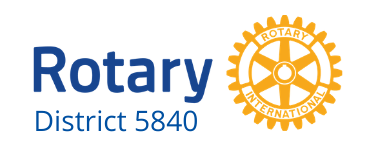 , , – MAKE SURE THE ABOVE INFORMATION INCLUDES WHO, WHAT, WHEN, WHERE, WHY(and delete this bolded section)# # #Rotary is an international society of over 1.2 million people who strive to generate global, communal and personal change. Rotary District 5840 is one of nine Rotary districts in the Lone Star State and covers 52,466 square miles across 44 counties. More than 2,300 Rotarians from a total of 55 Rotary Clubs are active members of District 5840. If you would like more information about this topic, please contact “ at  or email at .FOR IMMEDIATE RELEASE